Определи, какая орфограмма есть в каждом слове. Запиши слова в нужный столбик таблицы.Слоны, сосна, честный, зубки, живёт, областной, сладкий, близкий, известныйОтметь ☒ ряд, в котором записаны только родственные слова. Выделив них корень.синий, синяя, синее, синиебегал, бегала, бегун, бегунысвет, светлый, светлячок, светилкарта, карета, карусель, картофельОтметь ☒ слово, которое соответствует схеме	 Выдели в нём части.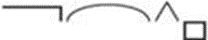 полянаподарокверхушкабеленькийОпредели, в каких словах пропущен один из знаков. Запиши эти слова в нужный столбик таблицы.Под…ём, в…юга, вороб…и, пере…ход, раз…яснение, весел..е, об…езд, побежал…иОпредели,	в	какой	последовательности	нужно	расположить предложения, чтобы получился связный текст. Поставь цифры от 1 до 5. 	Он тревожно кричал и пытался взлететь. 	Однажды маленький воробьишка выпал из гнезда. 	К малышу подкралась кошка. 	Она начала бить врага крыльями, и кошка отступила. 	На выручку птенцу кинулась воробьиха.Дополни пословицы антонимами к выделенным словам. Впиши эти слова в нужной форме. Не используй слова с приставкой «не».Новых друзей наживай, а	не теряй. По одёжке встречают, а по уму		. Лучше своё отдать, чем чужое		.Подчерки в предложении главные члены.Соловьи полетели в березовую рощу.Выпиши из предложения три любых словосочетания.1.	_ 	2. 	3. 	Отметь ☒ строку, в которой записаны только имена существительныеженского рода.сумма, кольцо, карамель, шкаффасоль, мебель, моль, травапыль, портфель, мамочка, сольсирень, тетрадь, подруга, коньОтметь ☒ все строки, в которой	все слова	при раскрытии скобок пишутся слитно.( по)бежал (по)тропе(от)ложила (от)крытку(на)писал (на)листе(по)хвалила (по)дружкуОтметь ☒	побудительное восклицательное предложение.Пушисты ли сосен вершины?Как красиво весной в лесу!Берегите наши озёра!В реке плавали серебристые рыбки.Отметь ☒ все верные утверждения о звуковом составе слова перья.количество звуков и букв совпадаетв слове два согласных звукабуква я обозначает два звукав слове два мягких согласных звукаВ каждом предложении найди и подчеркни фразеологические обороты(устойчивые словосочетания).Все слушают, как хвастает Игорь и ушам своим не верят. Про Сашу говорили, что он семи пядей во лбу.С такими рабочими каши не варишь.Придумай и запиши своё предложение с фразеологическим оборотом.13. Представь, что ваш класс готовит проекты. Одноклассник нашёл интересную книгу по теме и принёс её тебе. Вырази ему благодарность. Запиши её в 2-3 предложениях, чтобы получился связный текст.Проверяемые безударные гласные в корне словаПарные по звонкости – глухости согласныев корне словаНепроизносимые согласные в корне словаСлова с разделительным твёрдым знакомСлова с разделительным мягким знаком